Supplementary InformationNovel Franklinite-like Synthetic Zinc Ferrite Redox Nanomaterial, with Controlled Composition, for Reductive and Oxidative Degradation of Diclofenac Abdulaziz Al-Anazi1, Wael H. Abdelraheem1, Kirk Scheckel2, Mallikarjuna N. Nadagouda2, Kevin O’Shea3, Dionysios D. Dionysiou1,*1Environmental Engineering and Science Program, Department of Chemical and Environmental Engineering (ChEE), University of Cincinnati, Cincinnati, Ohio 45221-0012, United States2 US EPA, National Risk Management Research Laboratory, ORD, NRMRL, WSD, 26 W. Martin Luther King Jr. Drive, Cincinnati, OH 45268, United States3 Department of Chemistry and Biochemistry, Florida International University, 11200 SW Eighth Street, Miami, FL 33199, United States*Corresponding author Email: dionysios.d.dionysiou@uc.eduFax: +1-513-556-2599; Tel: +1-513-556-0724Eighteen Figures and one tableFiguresFig. S1:	Collecting the nanomaterial from solution using a magnetFig. S2:	HR-TEM images of various mixtures of the ZnxFe3-xO4 samples show crystallized nanoparticles with an average diameter measuring (A) 41 nm for Zn0.1Fe2.7O4 (B) 34 nm for Zn0.3Fe2.7O4 (C) 26 nm for Zn0.7Fe2.3O4 (D) and 31 nm for Zn1.0Fe2.0O4.Fig. S3: 	Schematic of two subcells of a unit cell of the spinel structure, showing octahedral (A) and tetrahedral (B) sites.Fig. S4:	(A) Survey scans from Zn1.0Fe2.0O4; (B) Deconvoluted C1s XP core level from Zn1.0Fe2.0O4; (C) O 1s XP core level from Zn1.0Fe2.0O4; (D) Fe2p XP core level from Zn1.0Fe2.0O4; (E) Zn 2p XP core level from Zn1.0Fe2.0O4.Fig. S5:	(A) Survey scans from Zn0.7Fe2.3O4; (B) Deconvoluted C1s XP core level from Zn0.7Fe2.3O4; (C) O 1s XP core level from Zn0.7Fe2.3O4; (D) Fe2p XP core level from Zn0.7Fe2.3O4; (E) Zn 2p XP core level from Zn0.7Fe2.3O4.Fig. S6:	(A) Survey scans from Zn0.3Fe2.7O4; (B) Deconvoluted C1s XP core level from Zn0.3Fe2.7O4; (C) O 1s XP core level from Zn0.3Fe2.7O4; (D) Fe2p XP core level from Zn0.3Fe2.7O4; (E) Zn 2p XP core level from Zn0.3Fe2.7O4.Fig. S7:	(A) Survey scans from Zn0.1Fe2.9O4; (B) Deconvoluted C1s XP core level from Zn0.1Fe2.9O4; (C) O 1s XP core level from Zn0.1Fe2.9O4; (D) Fe2p XP core level from Zn0.1Fe2.9O4; (E) Zn 2p XP core level from Zn0.1Fe2.9O4.Fig. S8:	(A) Survey scans from Zn1.0Fe2.0O4 after use; (B) Deconvoluted C1s XP core level from Zn1.0Fe2.0O4 after use; (C) O 1s XP core level from Zn1.0Fe2.0O4 after use; (D) Fe2p XP core level from Zn1.0Fe2.0O4 after use; (E) Zn 2p XP core level from Zn1.0Fe2.0O4 after use.Fig. S9:	(A) Survey scans from Zn1.0Fe2.0O4 after use; (B) Deconvoluted C1s XP core level from Zn1.0Fe2.0O4 after second reuse; (C) O 1s XP core level from Zn1.0Fe2.0O4 after use; (D) Fe2p XP core level from Zn1.0Fe2.0O4 after use; (E) Zn 2p XP core level from Zn1.0Fe2.0O4 after use.Fig. S10:	X-ray absorption near-edge structure (XANES) K-edge spectroscopy of Zn1.0Fe2.0O4 for Zn (A) and Fe (B). Black curves are the normalized XANES spectra and red curves are derivatives of the normalized XANES spectra.Fig. S11:	K-edge Zn and Fe k3-weighted χ functions for Zn1.0Fe2.0O4.Fig. S12:	Radial structure functions obtained by Fourier transformation of the K-edge Zn (A) and Fe (B) spectra (black curve) and fitting parameter results (red curve). The fit results are summarized in Table 3.Fig. S13:	The UV/Vis spectrum for reduction of behavior of KMnO4 using Zn1.0Fe2.0O4.   Experimental conditions are: Zn1.0Fe2.0O4 = 0.17 g/L, [KMnO4]0= 1.0 N.Fig. S14:	(A); KMnO4 and Zn1.0Fe2.0O4 at 0 min reaction time, (B); KMnO4 and Zn1.0Fe2.0O4 at 80 min reaction time, (C); KMnO4 and Zn1.0Fe2.0O4 at 215 min reaction time, (D); KMnO4 and Zn1.0Fe2.0O4 at 370 min reaction time, (E) KMnO4 ONLY at 370 min reaction time. Experimental conditions are: Zn1.0Fe2.0O4 = 0.17 g/L, [KMnO4]0= 1.0 N.Fig. S15:	The effect of different pH on the degradation of DCF using Zn1.0Fe2.0O4 = 0.17 g/L, [DCF]0= 10 µM.Fig. S16	Effect florescence light and dark conditions on overall degradation on DCF at 240 min. Experimental conditions are: Zn1.0Fe2.0O4 = 0.17 g/L, [DCF]0= 50 µM.Fig. S17	Zn1.0Fe2.0O4 reusability performance on the degradation on DCF at 60 min. Experimental conditions are: = 0.17 g/L, [DCF]0= 10 µM.Fig. S18	Effect of different initial concentration of DCF (1, 5, 10 and 15 µM) on the overall degradation of DCF at 240 min using Zn1.0Fe2.0O4 = 0.17 g/L.Tables;Table S1:	LC/Q-TOF-ESI-MS results collected during the degradation of DCF measurement of chromatogram peak area corresponding to each transformation products  at each time interval according to their suggested molecular weight (MW), formula, and m/z. Experimental conditions are weight of Zn1.0Fe2.0O4 = 0.17 g/L, [DCF]0= 30 µM.Fig. S1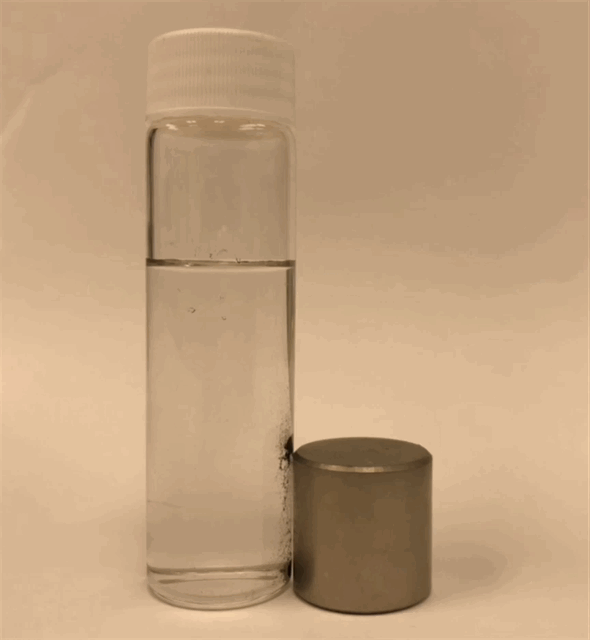 Fig. S2 (A, B, C and D)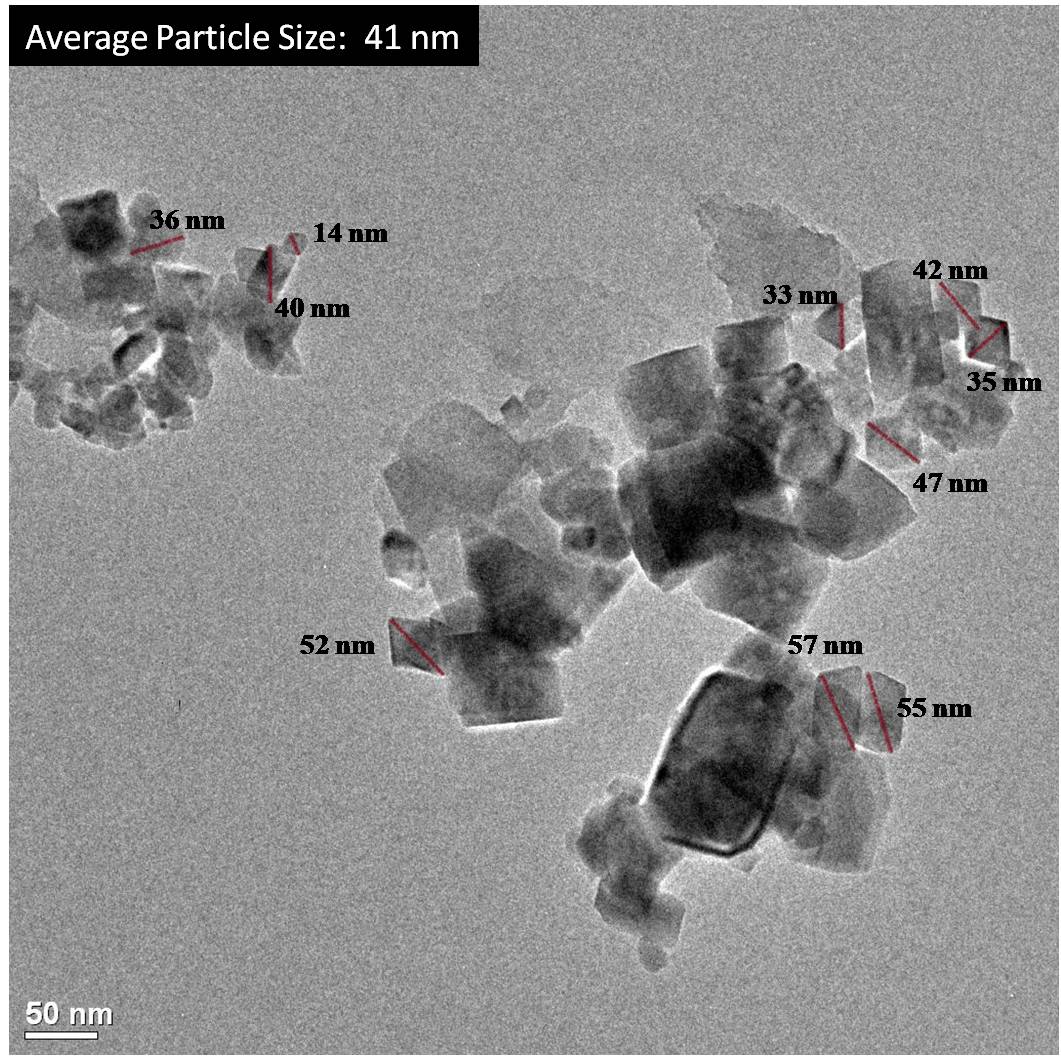 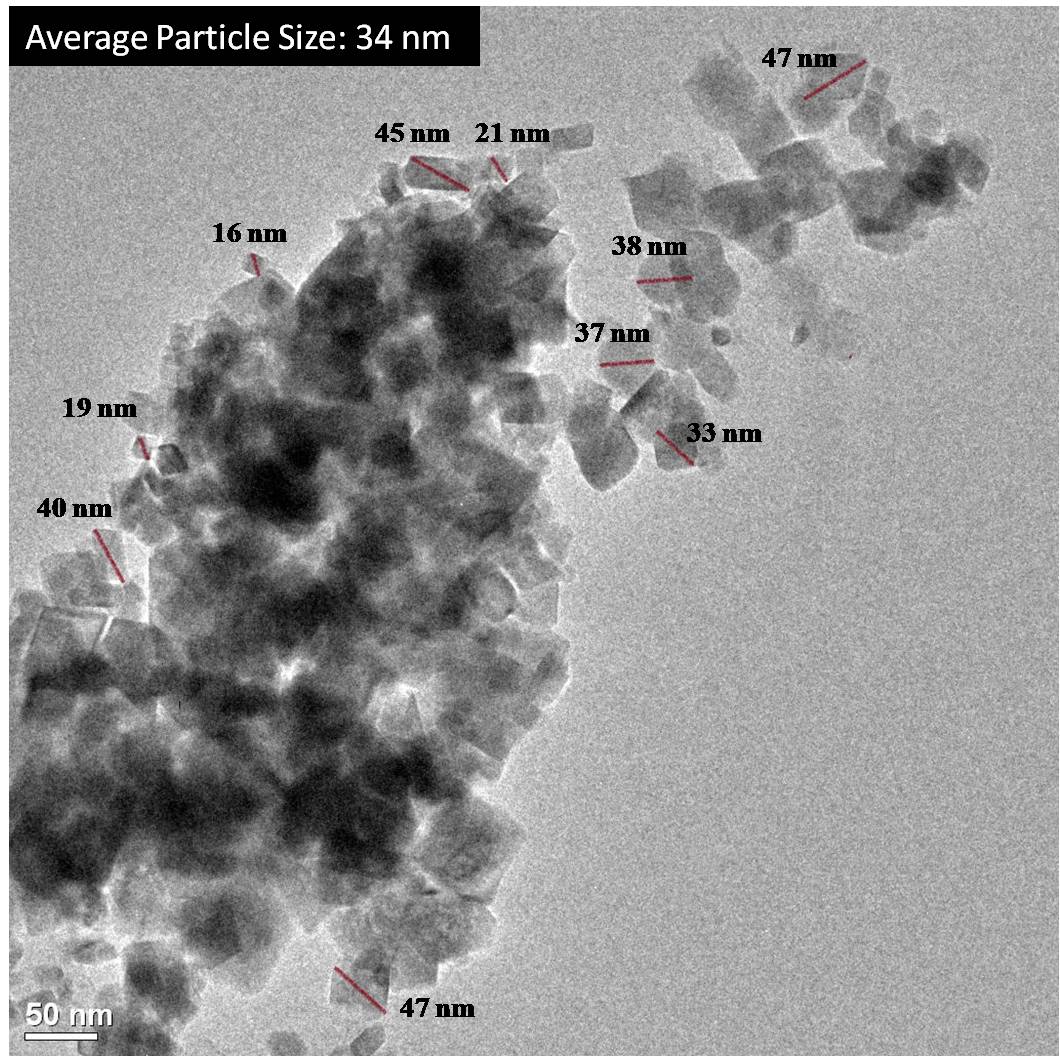 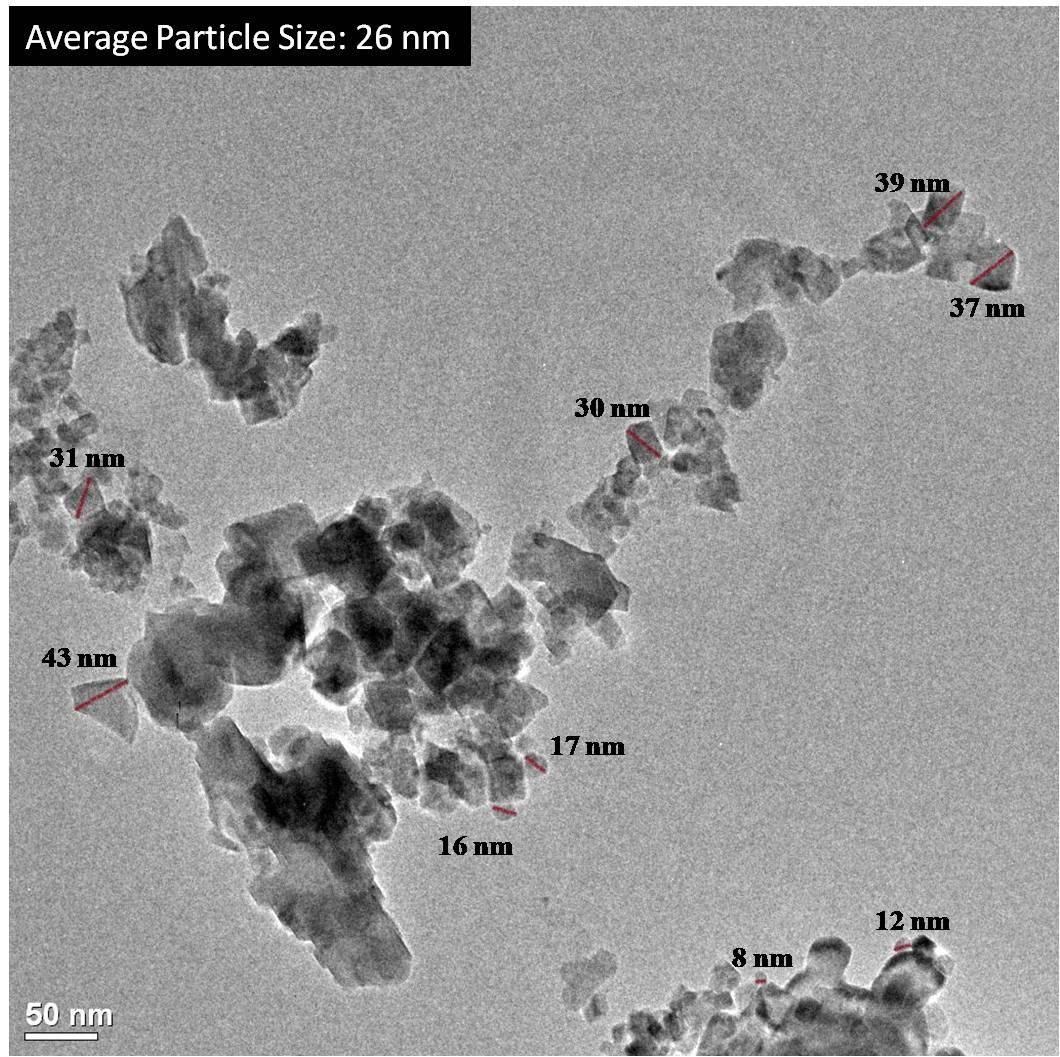 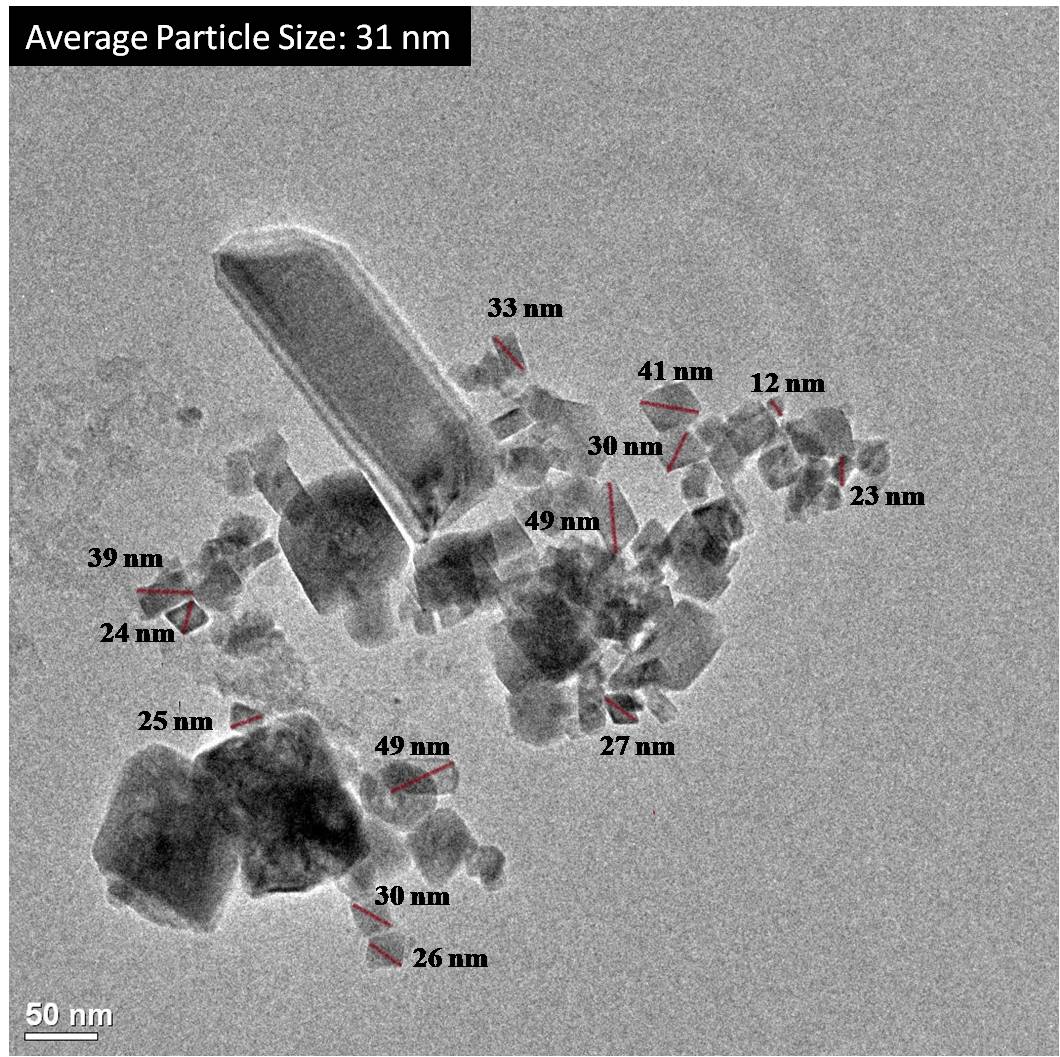 Fig. S3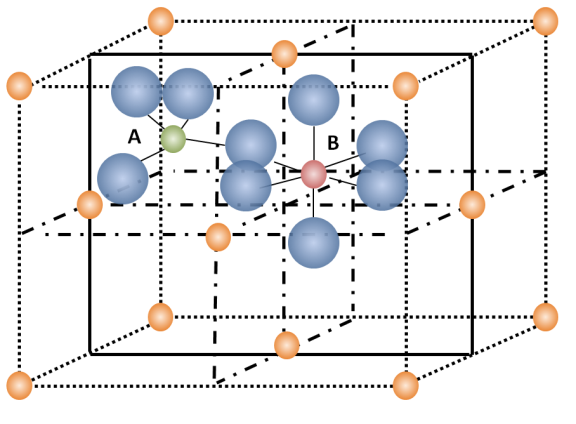 Fig. S4Fig. S5Fig. S6Fig. S7Fig. S8Fig. S9Fig. S10 (A and B)Fig. S11Fig. S12 (A and B)Fig. S13Fig.S14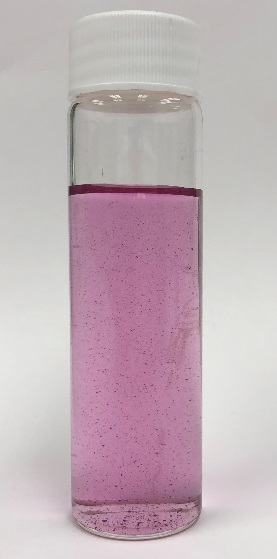 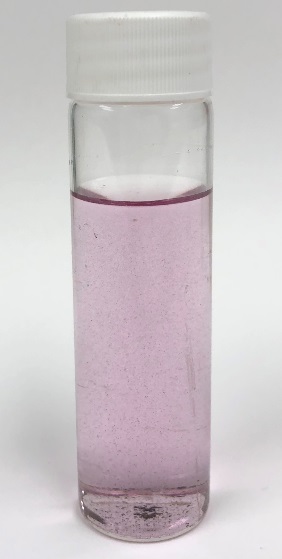 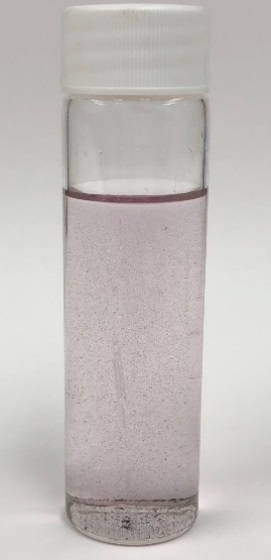 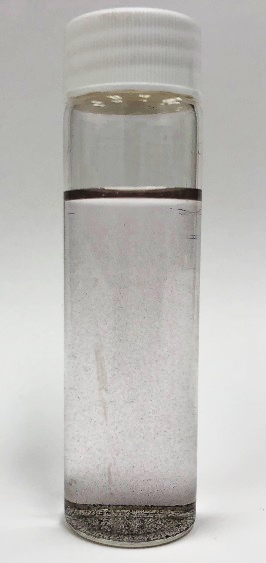 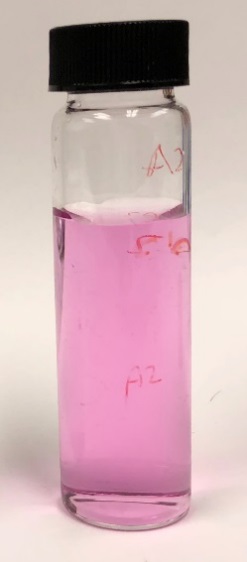 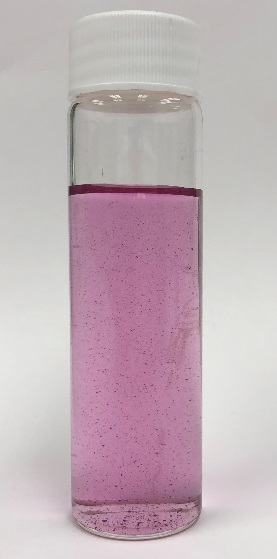 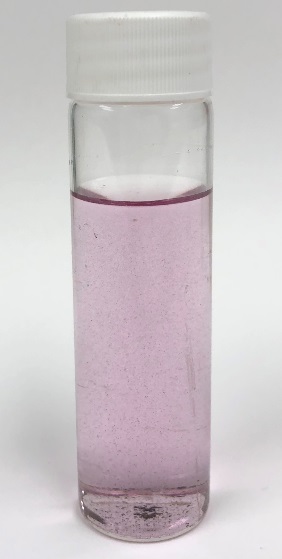 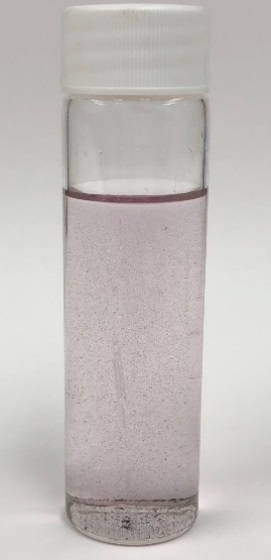 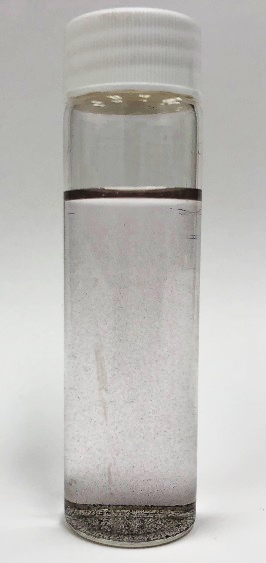 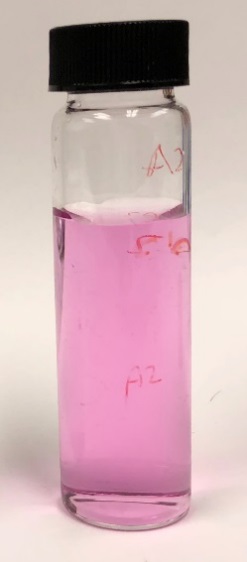 Fig. S15.Fig. S16.Fig. S17Fig. S18Table S1 Table S1. LC/Q-TOF-ESI-MS results collected during the degradation of DCF measurement of chromatogram peak area corresponding to each transformation products at each time interval according to their suggested molecular weight (MW), formula, and m/z,. Experimental conditions are weight of Zn1.0Fe2.0O4 = 0.17 g/L, [DCF]0= 30 µMFormulaMWIDm/zReaction Time (min)Reaction Time (min)Reaction Time (min)Reaction Time (min)Reaction Time (min)Reaction Time (min)Reaction Time (min)Reaction Time (min)FormulaMWIDm/z01248163060C14 H11 Cl2 N O2295DCF296.024417531141639970388057595064792316069657465C14 H11 N O2265P9266.01053605703416972074237659066385862327C6 H4 Cl2 O2177.96P4178.96030176483274247645370443704430943767C6 H4 Cl2 O3193.95P5194.954058272164721569515964178041805913144C8 H8 O4168P3169.042020805343403299131079290232778931859C14 H13 N O2227.09R3228.101905760512180907180391286452705148961170121560C14 H11 N O2225R2226.086021523266492630125808257382693025311C14 H12 Cl N O2261R1262.06290668326474371385816191550168014062536C14 H11 Cl2 N O3311P6310.003023300354013477834187319192996833632C8 H9 N O2151P1152.0706069599937899536882679762147899381223C13 H9 Cl2 N O2281P8282.00805673845896009023982672026821C13 H11 Cl2 N O267P7268.02903343043296393424128943761420306821